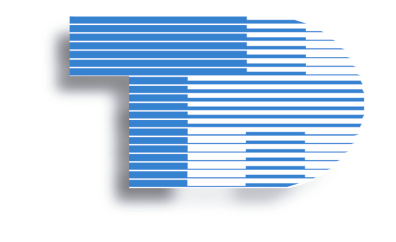 Is currently accepting applications for Full-time Clinical Application AnalystPosition Summary: Assuring overall successful implementation and ongoing management and support of a portfolio of clinical applications.Requirements:Must possess a current Certificate of Competence issued by the Ontario College of Nurses as a Registered Nurse or as a Registered Practical Nurse; Formal training and experience employing application support methodologies and/or possess formal computer science training at a college or University level or willing to pursue further education and training in computer science.Must have current experience with application development and support in a Meditech environment (PCS, OE, ORM, ADM, CWS, etc.);A minimum 5 years of solid application support experience, preferably within a healthcare setting working on a portfolio of applications. Experience or formal training in project management tools and best practices are an asset; Must be able to manage several projects/tasks at one time; Good knowledge in the requirements gathering, analysis and design aspects of the Systems Development Life Cycle (SDLC); Solid understanding of IT dependency, particularly in EMRs, and how IT is applied in clinical practices;Demonstrated ability to implement evidence/research findings in practice;Polished communication, presentation and training skills, with the ability to facilitate and lead 1:1 or group sessions for students, staff, physicians;Experience in implementing applications and introducing change to a department’s workflow;Proficiency with the MS Office productivity suite of software: Excel, Word, PowerPoint, Visio, Project;Bilingualism (French and English) would be considered an asset Interested applicants must submit their résumé to Department of Human Resources, Timmins and District Hospital, 700 Ross Avenue East, Timmins, Ontario, P4N 8P2.  Telephone (705) 267-6371; Fax (705) 360-6008; Attention: Kayla Kampman, email kkampman@tadh.com .Timmins and District Hospital will provide accommodations for applicants with disabilities during the recruitment process.We thank all applicants for their response; however, only those selected for an interview will be contacted.EXEMPLARY CARE TO NORTHERNERSWORKING TOGETHER WITH OUR PARTNERS TO IMPROVE THE HEALTH OF NORTHERNERS